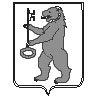 БАЛАХТОНСКИЙ СЕЛЬСКИЙ СОВЕТ ДЕПУТАТОВКОЗУЛЬСКОГО РАЙОНАКРАСНОЯРСКОГО КРАЯРЕШЕНИЕ 22.11.2022                                       с. Балахтон                                     № 18-129рО передаче осуществления части полномочий органам местногосамоуправления Козульского районаРуководствуясь частью 4 статьи 15 Федерального закона от 6 октября 2003 г. № 131-ФЗ «Об общих принципах организации местного самоуправления в Российской Федерации», Бюджетным кодексом Российской Федерации, руководствуясь статьей 24, 26 Устава Балахтонского сельсовета Козульского района Красноярского края, Балахтонский сельский Совет депутатов РЕШИЛ:1. Администрации  Балахтонского сельсовета  передать Администрации  Козульского  района следующие полномочия по решению вопросов местного значения:1.1.В области культуры в части: - организация библиотечного обслуживания населения, комплектование и обеспечение сохранности библиотечных фондов библиотек поселения;- создание условий для организации досуга и обеспечения жителей поселения  услугами организаций культуры.1.2. В области физической культуры и спорта в части:- обеспечение условий для развития на территории поселения физической культуры, школьного спорта и массового спорта, - организация проведения официальных физкультурно-оздоровительных и спортивных мероприятий поселения.2. Утвердить форму Соглашения по передаваемым полномочиям, согласно приложению.3. Администрации  Балахтонского сельсовета заключить Соглашение с Администрацией Козульского района о передаче ей осуществления части своих полномочий согласно пункту 1 настоящего Решения.	4. Решение вступает в силу в день, следующий за днём его официального опубликования  в местном периодическом издании «Балахтонские вести» и подлежит размещению на официальном сайте Балахтонского сельсовета http://balahton.ru/.5. Контроль за исполнением настоящего Решения возлагается на главу сельсовета В.А. Мецгера.Председатель Балахтонского сельского Совета                                                      Е. А. Гардт Глава Балахтонского сельсовета			                                       В. А. МецгерПРИЛОЖЕНИЕ к Решению Балахтонского сельского Совета депутатовот 22.11.2022  № 18-129рСОГЛАШЕНИЕ О ПЕРЕДАЧЕ ЧАСТИ ПОЛНОМОЧИЙорганов местного самоуправления поселения органам местного самоуправления района№ ___________________/___________________(регистрационные номера соглашения)________________________________               «_______» _______________ 2016г.              (место составления)                                                                                       (дата составления)	Администрация Балахтонского сельсовета Козульского района Красноярского края в лице главы Балахтонского сельсовета Мецгера Владимира Александровича, действующего на основании Устава Балахтонского сельсовета, с одной стороны, и администрация Козульского района в лице главы района Гардта Фёдора Владимировича, действующего на основании Устава Козульского района, с другой стороны, вместе именуемые «Стороны», руководствуясь пунктом 4 статьи 15 Федерального закона от 06 октября 2013г. № 131-ФЗ «Об общих принципах организации местного самоуправления в Российской Федерации», Решением Балахтонского сельского Совета депутатов от _________ № ______ «О передаче осуществления части полномочий органам местного самоуправления Козульского района», Решением Козульского районного Совета депутатов от _________ № ______ «О приёме части полномочий по решению вопросов местного значения Балахтонского сельсовета муниципальным районом» для сотрудничества на договорной основе, заключили настоящее Соглашение о нижеследующем:1. Предмет Соглашения	1.1. Настоящее Соглашение в рамках вопросов местного значения в области культуры, в области физической культуры и спорта, в  области дорожной деятельности в отношении дорог местного значения, в области осуществления внутреннего муниципального финансового контроля закрепляет передачу следующих полномочий:	1.1.1. - организация библиотечного обслуживания населения, комплектование и обеспечение сохранности библиотечных фондов библиотек сельсовета;	- создание условий для организации досуга и обеспечения жителей сельсовета услугами организаций культуры.	1.1.2. - обеспечение условий для развития на территории сельсовета физической культуры, школьного спорта и массового спорта;	- организация проведения официальных физкультурно-оздоровительных и спортивных мероприятий сельсовета.	1.1.3. – капитальный ремонт и ремонт автомобильных дорог общего пользования местного значения.	1.1.4. – осуществление внутреннего муниципального финансового контроля.2. Порядок определения ежегодного объёма межбюджетных трансфертов	2.1. Передача полномочий по предмету настоящего Соглашения осуществляется за счёт межбюджетных трансфертов, предоставляемых ежегодно из бюджета сельсовета в бюджет района. 	2.2. Ежегодный объём межбюджетных трансфертов, предоставляемых администрацией Балахтонского сельсовета  для осуществления полномочий, установленных пунктом 1.1. настоящего Соглашения, устанавливается в соответствии с Порядком расчёта межбюджетных трансфертов, являющимся неотъемлемой частью настоящего Соглашения (Приложение).	2.3. Межбюджетные трансферты, предоставляемые для осуществления полномочий, перечисляются ежемесячно.	2.4. Формирование, перечисление и учёт межбюджетных трансфертов, предоставляемых из бюджета сельсовета  бюджету района на реализацию полномочий, указанных в пункте 1.1. настоящего Соглашения, осуществляется в соответствии с бюджетным законодательством Российской Федерации.3. Права и обязанности Сторон	3.1. Администрация Балахтонского сельсовета:	3.1.1. Перечисляет администрации Козульского района межбюджетные трансферты, предназначенные для исполнения переданных по настоящему Соглашению полномочий, в размере и порядке, установленных разделом 2 настоящего Соглашения.	3.1.2. Осуществляет контроль за исполнением администрацией Козульского района  преданных полномочий в соответствии с разделом 1 настоящего Соглашения.	3.1.3. Осуществляет контроль за целевым использованием предоставленных межбюджетных трансфертов.	3.1.4. Получает от администрации Козульского района  информацию об использовании межбюджетных трансфертов.	3.2. Администрация Козульского района:	3.2.1. Осуществляет переданные администрацией Балахтонского сельсовета полномочия в соответствии с пунктом 1.1. настоящего Соглашения и действующим законодательством в пределах, выделенных на эти цели межбюджетных трансфертов. 	3.2.2. Рассматривает представленные администрацией Балахтонского сельсовета требования об устранении выявленных нарушений со стороны администрации Козульского района по реализации переданных администрацией Балахтонского сельсовета полномочий, не позднее чем в месячный срок (если в требовании не указан иной срок) принимает меры по устранению нарушений и незамедлительно сообщает об этом администрации Балахтонского сельсовета.	3.2.3.Ежеквартально, не позднее 15 числа, следующего за отчётным периодом, представляет администрации Балахтонского сельсовета отчёт об использовании межбюджетных трансфертов для исполнения переданных по настоящему Соглашению полномочий.	3.2.4. Обеспечивает целевое использование межбюджетных трансфертов, представленных администрацией Балахтонского сельсовета, исключительно на осуществление полномочий, предусмотренных в разделе 1 настоящего Соглашения.	3.3. В случае невозможности надлежащего исполнения переданных полномочий администрация Козульского района сообщает об этом в письменной форме администрации Балахтонского сельсовета в недельный срок. Администрация Балахтонского сельсовета рассматривает такое сообщение в течение десяти дней с момента его поступления.4. Контроль за исполнением полномочий	4.1. Контроль за исполнением администрацией Козульского района полномочий, предусмотренных в разделе 1 настоящего Соглашения, осуществляется путём предоставления населению квартальных и годовых отчётов об осуществлении полномочий, использовании межбюджетных трансфертов.	4.2. Форма отчётов и порядок их предоставления устанавливаются правовыми актами администрации Балахтонского сельсовета и согласовываются с администрацией Козульского района. 	4.3. Администрация Балахтонского сельсовета  вправе осуществлять проверки исполнения переданных полномочий, запрашивать у администрации Козульского района необходимую дополнительную информацию. Администрация Козульского района  по мотивированному запросу администрации Балахтонского сельсовета  обязана предоставить запрашиваемую информацию. 5. Срок действия Соглашения	5.1. Настоящее Соглашение вступает в силу со дня подписания и действует до 31 12.2022 года. 	5.2. Если стороны за два месяца до истечения срока, указанного в пункте 5.1 настоящего Соглашения, не заявят о своём намерении расторгнуть Соглашение, то оно пролонгируется на прежних условиях, что подтверждается письменным согласованием о продлении Соглашения. 6. Основание, порядок прекращения действия СоглашенияОтветственность Сторон	6.1. Основаниями для одностороннего расторжения Соглашения со стороны администрации Балахтонского сельсовета являются:	6.1.1. Установление факта ненадлежащего осуществления администрацией Козульского района переданных ему полномочий.	6.1.2. Установление факта нецелевого использования администрацией Козульского района межбюджетных трансфертов.	6.2. Администрация Козульского района несёт ответственность за осуществление переданных ей полномочий в той мере, в какой эти полномочия обеспечены финансовыми средствами.	6.3. В случае неисполнения администрацией Балахтонского сельсовета вытекающих из настоящего Соглашения обязательств по финансированию осуществления администрации Козульского района переданных полномочий, администрация Балахтонского сельсовета  уплачивает пени в размере одной трёхсотой действующей ставки рефинансирования Центрального Банка  Российской Федерации, от суммы, предусмотренной настоящим Соглашением на исполнение полномочий.	6.4. В случае неисполнения администрацией Балахтонского сельсовета вытекающих из настоящего Соглашения обязательств по финансированию осуществления администрации Козульского района переданных полномочий в течение трёх месяцев с момента последнего перечисления, район вправе требовать расторжения данного Соглашения.	6.5. Расторжение Соглашения влечёт за собой возврат перечисленных межбюджетных трансфертов, за вычетом фактических расходов, подтверждённых документально, в течение двух месяцев с момента получения письменного уведомления о расторжении Соглашения. 	6.6. Несвоевременный возврат перечисленных межбюджетных трансфертов влечёт за собой уплату пеней в размере одной трёхсотой действующей ставки рефинансирования Центрального Банка  Российской Федерации за каждый день просрочки.	6.7. За неисполнение или ненадлежащее исполнение переданных полномочий администрация Козульского района и администрация Балахтонского сельсовета  и их должностные лица несут ответственность, установленную действующим законодательством. 	6.8. Досрочное расторжение настоящего Соглашения возможно по взаимному согласию Сторон. 7. Заключительные положения	7.1. Настоящее Соглашение составлено в двух экземплярах, имеющих одинаковую юридическую силу, по одному для каждой из Сторон. 	7.2. Внесение изменений и дополнений в настоящее Соглашение осуществляется путём подписания Сторонами дополнительных Соглашений.	7.3. По вопросам, не урегулированным настоящим Соглашением, Стороны руководствуются действующим законодательством.	7.4. Споры, связанные с исполнением настоящего Соглашения, разрешаются путём проведения переговоров, а в случае недостижения  согласия между сторонами спор передаётся на рассмотрение суда в порядке, установленном действующим законодательством Российской Федерации.8. Реквизиты и подписи СторонГлава                                                                     ГлаваКозульского района                                             Балахтонского сельсовета_____________ И.В. Кривенков                           _____________ В.А. Мецгер